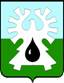 МУНИЦИПАЛЬНОЕ ОБРАЗОВАНИЕ ГОРОД УРАЙХАНТЫ-МАНСИЙСКИЙ АВТОНОМНЫЙ ОКРУГ - ЮГРАДУМА ГОРОДА УРАЙПРОТОКОЛзаседания Думы города Урай шестого созыва26.03.2020                                                                                                          № 3609-00 час.Председательствующий: Александрова Г.П. - председатель Думы города                                                                                  Урай.ПрисутствовалиНа заседании присутствует 14 депутатов, имеется 1 доверенность отсутствующего депутата (прилагается).  Тридцать шестое заседание Думы города Урай является правомочным.На заседании присутствовали: В связи с введением режима повышенной готовности в ХМАО - Югре и в связи с необходимостью принятия мер по нераспространению новой коронавирусной инфекции докладчики по вопросам повестки приглашались в зал заседания при рассмотрении Думой их вопроса.СЛУШАЛИ: О повестке тридцать шестого заседания Думы города Урай.Докладчик: Александрова Г.П., председатель Думы города Урай.РЕШИЛИ: Утвердить повестку тридцать шестого заседания Думы города Урай:Результат голосования: единогласно.СЛУШАЛИ:  О порядке работы тридцать шестого заседания Думы  города                         Урай. Докладчик: Александрова Г.П., председатель Думы города    Урай.Председательствующий: Предложил утвердить следующий регламент работы заседания Думы:- докладчикам по вопросам повестки - до 10 минут;  - выступающим в прениях - до 3х минут; - провести заседание Думы без перерыва.РЕШИЛИ: Утвердить следующий порядок работы тридцать шестого заседания Думы города Урай: - докладчикам по  вопросам повестки - до 10 мин;- выступающим в прениях - до 3 минут;- провести заседание Думы без перерыва.Результат голосования: единогласно.(Информация прилагается)Вопросы докладчику:Акчурин М.Р. Предусмотрено ли планом благоустройства города Урай на 2020-2022г.г. финансирование ямочного ремонта дорог?Александрова Г.П. Были ли учтены наказы избирателей депутатам в плане благоустройства?Выступили:Козлов И.А. Об источниках финансирования объекта благоустройства «Бульвар содружества».Якименко А.П.: О проведении комплексного обследования благоустроенных территорий с целью выявления их износа после зимнего периода, на предмет их восстановления предприятиями в пределах гарантийного срока или эксплуатирующими предприятиями.Мазитов Р.З. О необходимости  уборки снега с территорий, прилегающих к тротуарам, в рамках договоров с подрядчиками.Закирзянов Т.Р. Дал пояснение по данному вопросу.Баев С.А., председатель комиссии по нормотворчеству, вопросам городского развития и хозяйства озвучил решение комиссии.(Информация прилагается)Баев С.А., председатель комиссии по нормотворчеству, вопросам городского развития и хозяйства озвучил решение комиссии.Величко А.В., председатель комиссии по социальной политике озвучил решение комиссии.Выступили:Александрова Г.П. О размещении на официальных страницах в социальных сетях видеокомментария по вопросу организации мероприятий при осуществлении деятельности по обращению с животными без владельцев.Баев С.А., председатель комиссии по нормотворчеству, вопросам городского развития и хозяйства озвучил решение комиссии.(Информация прилагается)Величко А.В., председатель комиссии по социальной политике озвучил решение комиссии.(Информация прилагается)Величко А.В., председатель комиссии по социальной политике озвучил решение комиссии.Бабенко А.В.:1. О дистанционном приеме обращений граждан  депутатами Думы.2. О проведении работы депутатов с избирателями по вопросу присутствия  на референдуме по поправкам в Конституцию  РФ на территории муниципального образования.Александрова Г.П.  О проведении референдума по поправкам в Конституцию  РФ на территории муниципального образования.Председатель Думы города Урай                                         Г.П. Александровадепутаты:Акчурин М.Р.,Бабенко А.В.,Баев С.А.,Величко А.В.,Жигарев Е.В.,Зайцев В.И.,Злыгостев С.И., Кочемазов А.В.,Мазитов Р.З.,Моряков В.П.,Перевозкина Л.Ф.,Стадухина М.И.,Тулупов А.Ю.Отсутствовали депутаты:Свиридов Д.П. - отпуск (доверенность Бабенко А.В.).Закирзянов Т.Р.-глава города Урай,Козлов И.А.-заместитель главы города Урай,Бусова М.Н.-начальник Управления образования и молодежной политики администрации города Урай,Кащеева У.В.-начальник управления по культуре и социальным вопросам администрации города Урай,Лаушкин О.А.-начальник муниципального казенного учреждения «Управление жилищно-коммунального хозяйства города Урай»,Лысюк Д.А.-помощник главы города Урай,Фильченко Л.В.-исполняющий обязанности директора муниципального казенного учреждения «Управление градостроительства, землепользования и природопользования города Урай»,Шабуров В.Г.-редактор муниципального бюджетного учреждения газета «Знамя»,Якименко А.П.-прокурор города Урай,Иноземцева Н.М.-пресс-секретарь председателя Думы города Урай,Коломиец А.В.-старший инспектор аппарата Думы города Урай,Наумова Н.В.-специалист - эксперт аппарата Думы города Урай.О планах благоустройства города Урай на 2020-2022г.г.Докладчик: Козлов Игорь Анатольевич, заместитель главы города Урай.Об организации мероприятий при осуществлении деятельности по обращению с животными без владельцев (Рекомендации Думы города Урай от 28.02.2019).Докладчик: Лаушкин Олег Александрович, начальник муниципального казенного учреждения «Управление жилищно-коммунального хозяйства города Урай».О внесении изменений в Правила землепользования и застройки муниципального образования городской округ города Урай.Докладчик: Фильченко Людмила Васильевна, исполняющий обязанности директора муниципального казенного учреждения «Управление градостроительства, землепользования и природопользования города Урай».О создании администрацией города условий для раннего развития творческих способностей детей. Докладчик: Бусова Марина Николаевна, начальник Управления образования и молодежной политики администрации города Урай.Содокладчик: Кащеева Ульяна Викторовна, начальник управления по культуре и социальным вопросам администрации города Урай.О ходе подготовки к проведению культурно-массовых мероприятий, посвященных Победе в Великой Отечественной войне 1941-1945 годов, в городе Урай. Докладчик: Кащеева Ульяна Викторовна, начальник управления по культуре и социальным вопросам администрации города Урай.О внесении изменений в составы постоянных комиссий Думы города Урай шестого созыва.Докладчик: Наумова Наталья Валентиновна, специалист-эксперт аппарата Думы города Урай.Разное.СЛУШАЛИ 1:О планах благоустройства города Урай на 2020-2022г.г.О планах благоустройства города Урай на 2020-2022г.г.СЛУШАЛИ 1:Докладчик: Козлов Игорь Анатольевич, заместитель главы города Урай.РЕШИЛИ:1. Информацию принять к сведению.Результат голосования единогласно.2. Рекомендовать администрации города Урай предоставить в аппарат Думы к заседанию Думы в апреле информацию о возможности замены П-образных стоек для дорожных знаков на перекрестке ул. Ленина - ул. Космонавтов.Результат голосования единогласно.СЛУШАЛИ 2:Об организации мероприятий при осуществлении деятельности по обращению с животными без владельцев (Рекомендации Думы города Урай от 28.02.2019).Об организации мероприятий при осуществлении деятельности по обращению с животными без владельцев (Рекомендации Думы города Урай от 28.02.2019). Докладчик: Лаушкин Олег Александрович, начальник муниципального казенного учреждения «Управление жилищно-коммунального хозяйства города Урай».РЕШИЛИ:1. Принять информацию к сведению.Результат голосования: единогласно.2. Рекомендацию Думы города Урай от от 28.02.2019 снять с контроля.Результат голосования: единогласно.СЛУШАЛИ 3:О внесении изменений в Правила землепользования и застройки муниципального образования городской округ города Урай.О внесении изменений в Правила землепользования и застройки муниципального образования городской округ города Урай.Докладчик:Фильченко Людмила Васильевна, исполняющий обязанности директора муниципального казенного учреждения «Управление градостроительства, землепользования и природопользования города Урай».РЕШИЛИ:                             Принять проект решения в целом.Результат голосования: «за» -  14 депутатов, «воздержались» - 1 депутат (Кочемазов А.В.).(Решение прилагается)СЛУШАЛИ 4:О создании администрацией города условий для раннего развития творческих способностей детей. О создании администрацией города условий для раннего развития творческих способностей детей. Докладчик:Бусова Марина Николаевна, начальник Управления образования и молодежной политики администрации города Урай.Содокладчик:Кащеева Ульяна Викторовна, начальник управления по культуре и социальным вопросам администрации города Урай.РЕШИЛИ:Принять информацию к сведению.Результат голосования единогласно.СЛУШАЛИ 5:О ходе подготовки к проведению культурно-массовых мероприятий, посвященных Победе в Великой Отечественной войне 1941-1945 годов, в городе Урай. О ходе подготовки к проведению культурно-массовых мероприятий, посвященных Победе в Великой Отечественной войне 1941-1945 годов, в городе Урай. СЛУШАЛИ 5:Докладчик:Кащеева Ульяна Викторовна, начальник управления по культуре и социальным вопросам администрации города Урай.РЕШИЛИ:                             Принять информацию к сведению.Результат голосования: единогласно.СЛУШАЛИ 6:О внесении изменений в составы постоянных комиссий Думы города Урай шестого созыва.О внесении изменений в составы постоянных комиссий Думы города Урай шестого созыва.Докладчик:Наумова Наталья Валентиновна, специалист-эксперт аппарата Думы города Урай.РЕШИЛИ:                             Принять проект решения в целом.Результат голосования: единогласно.(Решение прилагается)СЛУШАЛИ 7:Разное.